Задания 2-го  тура Ответы присылайте на: shkola_fiz@gsu.byЗадача 1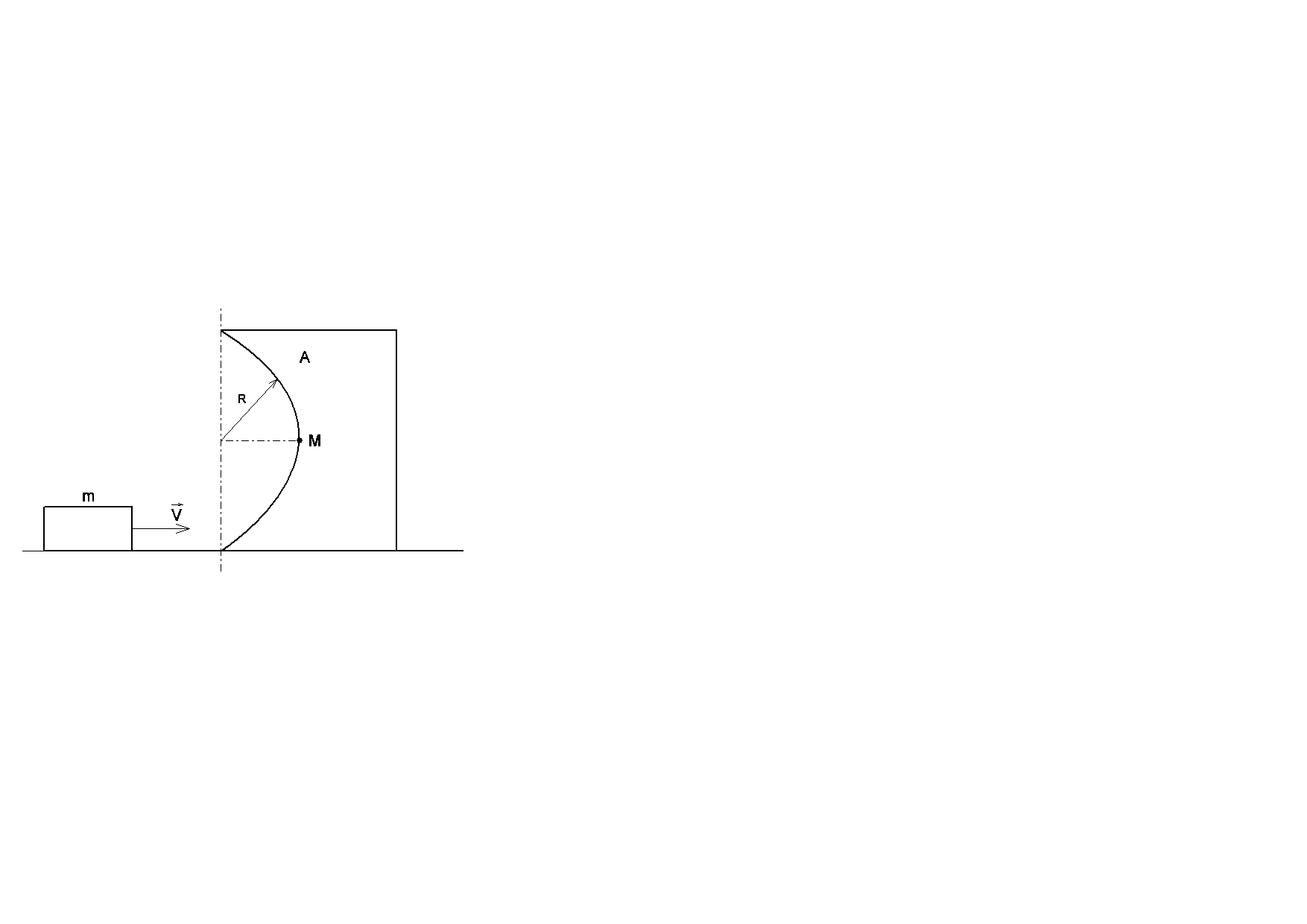 	Маленький кубик массы  налетает со скоростью  на тело массы М, стоящее на гладкой горизонтальной поверхности, и скользит по стенке тела без трения. Стенка имеет форму полукруга радиуса  (рисунок). Кубик достиг точки А. Определите скорости кубика и тела в этот момент времени.Задача 2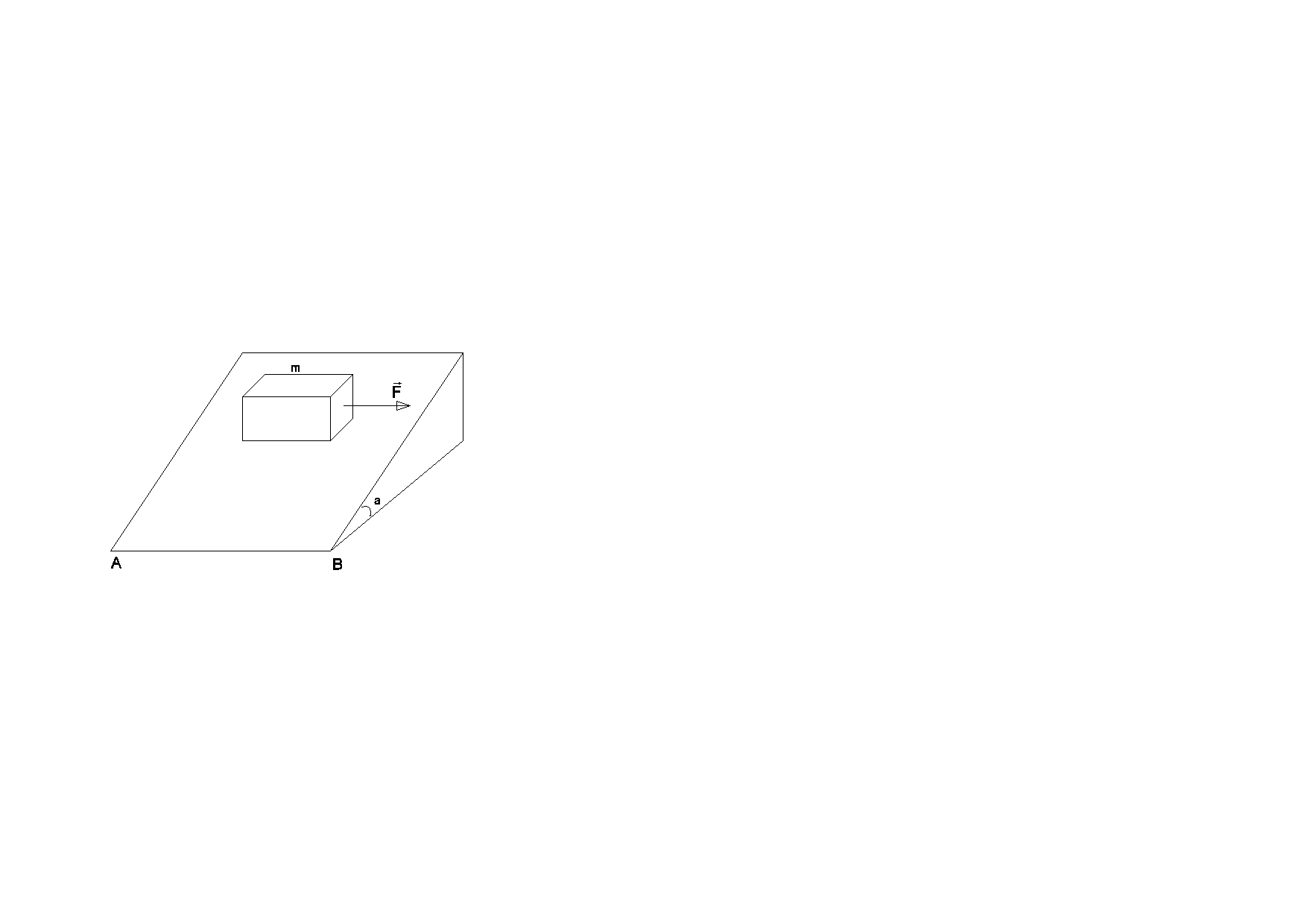 Брусок массы  лежит на шероховатой поверхности, наклоненной к горизонту под углом  (рисунок). С какой минимальной горизонтальной силой , параллельной ребру АВ двугранного угла, следует потянуть за нить, привязанную к бруску, чтобы началось его скольжение? Коэффициент трения бруска о поверхность  > .Задача 3С башни высотойбросают мячик с начальной скоростью , направленной горизонтально. На каком расстоянии  от основания башни упадет мячик, если ветер сообщает ему постоянное ускорение ? Угол между направлением ветра и начальной скоростью мячика равен 900.Задача 4Автомобиль начал двигаться с ускорением . В момент времени, когда автомобиль развил скорость его ускорение стало равным . Определите, с какой установившейся скоростью будет двигаться автомобиль, если сила тяги мотора остается постоянной, а сила сопротивления растет пропорционально его скорости.Задача 5  	Брусок массы  лежит на шероховатой поверхности, наклоненной к горизонту под углом  (рис.1). С какой минимальной горизонтальной силой F, параллельной ребру АВ двугранного угла, следует потянуть за нить, привязанную к бруску, чтобы началось его скольжение? Коэффициент трения бруска о поверхность .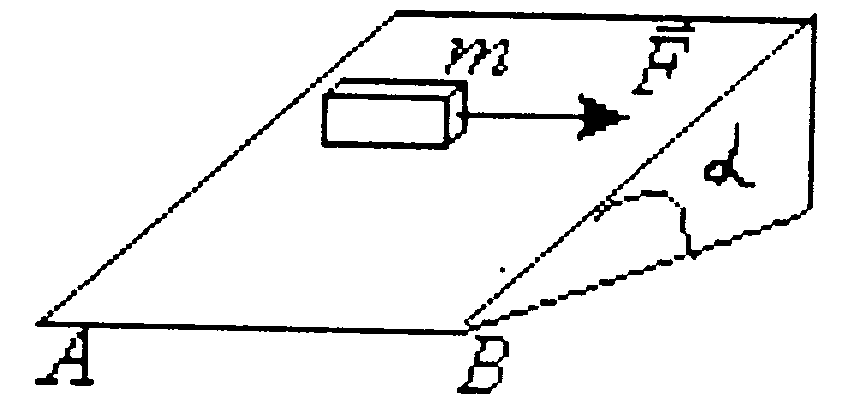 	    рис.1Задача 6. Брусок из дерева плавает в воде. Как изменится глубина погружения бруска в воду, если поверх воды налить слой масла так, чтобы оно полностью скрыло брусок? Плотности дерева, воды и масла считать известными.